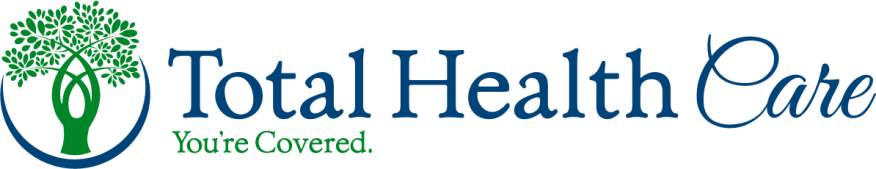 Please answer the following questions by marking off Yes or No:Are you having flu-like symptoms, such as fever, cough, or shortness of breath?______ Yes			______ NoHave you or anyone in your household traveled to China, Iran, Italy, Japan or South Korea in the past 30 days?______ Yes			______ NoHave you been in close contact with someone confirmed or is being evaluated for Coronavirus?______ Yes			______ NoIf you answered yes to any of the above questions, please put on a mask and immediately alert staff.